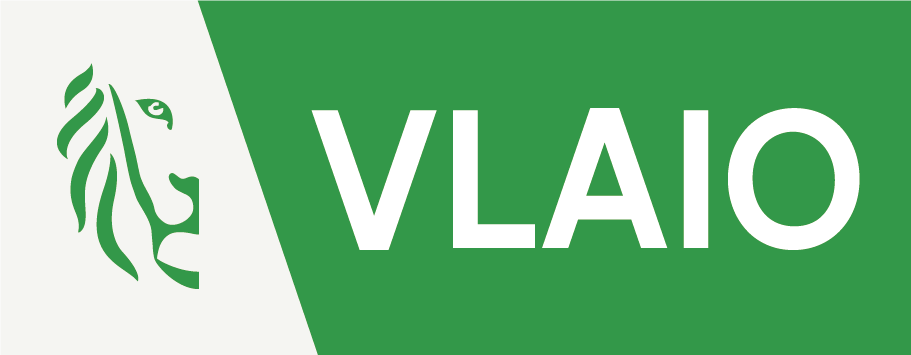 EINDRAPPORT OPROEP 2022 City Of ThingsWaarvoor dient dit formulier?Met dit formulier kan je op het einde van je City of Things-project het verloop en de resultaten van de voorbije projectperiode bespreken. Het formulier bestaat – net zoals het aanvraagformulier destijds - uit een aantal open vragen en moet onderaan (digitaal) ondertekend worden. Vergeet ook niet het Excelformulier van de projectbegroting in te vullen met de financiële eindafrekening.  Om de projecten te kunnen controleren hebben we ook alle bewijsstukken (zowel inhoudelijk als financieel) nodig. Je mag ons die op om het even welke digitale manier bezorgen. Als het erg veel is, kunnen we afspreken dat jullie de stukken zelf bewaren ter inzage. Welke bewijsstukken per kostensoort nodig zijn, kan je vinden in de Controlerichtlijnen die jullie bij de goedkeuring ontvangen hebben en op onze website https://www.vlaio.be/nl/vlaio-netwerk/city-things-slimme-steden-en-gemeenten/mijn-project-werd-goedgekeurd-wat-nu Wanneer dien je het eindrapport in?Volgens de regels heb je na afloop van het project 6 maanden de tijd om het eindrapport en de andere stukken  in te dienen en via een schuldvordering het saldo op te vragen. Ter herinnering: een schuldvordering is een (digitaal) ondertekend schrijven met vermelding van het dossiernummer, de schijf en het bedrag en het rekeningnummer waarop het saldo gestort mag worden.Aan wie bezorg je dit formulier?Stuur het eindrapport, de projectbegroting, de bewijsstukken (vergeet zeker je modelbestek, draaiboek, business case, studie,… niet) en de schuldvordering naar cityofthings@vlaio.be. Geeft misschien ook al aan welke eindresultaten VLAIO mag delen met andere geïnteresseerde partijen. Alle resultaten die VLAIO deelt moeten toegankelijk zijn voor de software van blinden en slechtzienden. Wij kunnen daar zelf voor zorgen maar dan is het het makkelijkst als we kunnen vertrekken van een Word document. Wat gebeurt er nadat je alle stukken doorgestuurd hebt?Elk dossier wordt overgemaakt aan de dienst Inspectie. De projecten zullen zowel inhoudelijk als financieel gecontroleerd worden, op stukken of ter plekke. Na de controle kan – indien alles in orde is – het saldo uitbetaald worden. Elk project ontvangt nog een brief of mail met de bevindingen van de controle. Als je vragen hebt, kan je contact opnemen met VLAIO: evy.dooms@vlaio.be of cityofthings@vlaio.be.1. Algemene infoHoofdbegunstigde: Titel van het project:Dossiernummer: Het project kon ten vroegste starten de dag van de indiening van de aanvraag en ten laatste 6 maanden na de beslissing. Activiteiten vóór de startdatum komen niet voor steun in aanmerking. Het project heeft een duurtijd van maximaal 30 maanden. Er werden heel wat aanvragen tot verlenging of wijziging van start- en einddatum ingediend. Heb je per brief of mail ook een dergelijke goedkeuring gehad, vul dan de nieuwe start- en einddatum in en de werkelijke duurtijd.Startdatum:Einddatum: Duur (in maanden):2. Beschrijving van het projectBeschrijf kort welke maatschappelijke uitdaging met het project werd aangepakt, wat er goed en minder goed liep (en hoe jullie dat aangepakt hebben) en welke lessen er geleerd kunnen worden.Hoe hebben IoT en open data bijgedragen tot de realisatie van jullie project en hoe zitten IoT en open data vervat in het eindresultaat?Beschrijf de samenwerking met je partners en je onderaannemers. Waarvan verschilt jullie aanpak en ook de wijze waarop het project werd aangepakt ten opzichte van hetgeen bij de aanvraag werd ingediend?Zijn jullie tevreden over de aankoop van de externe expertise? Zijn jullie tevreden over de geboden ondersteuning en advies? Hebben de door jullie gekozen dienstverleners de nodige ondersteuning kunnen bieden?Beschrijf wanneer en op welke manier de quadruple helix (overheden, kennisinstellingen, ondernemingen en burgers) betrokken werd bij het project.Geef per werkpakket een overzicht van de resultaten, samen met de timing.SchaalbaarheidWelke eindresultaten zijn behaald? Hoe werden deze gedissemineerd? Kunnen andere geïnteresseerde lokale besturen met de eindresultaten ook aan de slag? Welke manieren zijn voorzien om niet-partners te betrekken bij het aankopen van deze eindresultaten?DuurzaamheidWelke implementatie heeft het project gehad na afloop? Heeft jullie langetermijnvisie en/of businessmodel bijgedragen tot jullie idee en de toepassing ervan? Wat was de impact (of zal zijn), bij een succesvol verloop van het project, op Vlaanderen?3. ProjectbegrotingGebruik het Excelformulier ‘Kostenmodel’ (dat je ook hebt ingevuld bij de aanvraag) om de financiële eindafrekening op te maken. Voeg het Excelformulier als bijlage toe.4. OndertekeningOnderteken tot slot de onderstaande verklaring.Ik verklaar dat ik dit eindrapport en de projectbegroting naar waarheid, correct en volledig heb ingevuld én dat alle bewijsstukken correct zijn en gelinkt kunnen worden aan het project.Ik geef de toestemming aan VLAIO om elk nazicht, elk onderzoek of elke controle te doen die noodzakelijk is voor de verdere afhandeling van het dossier.Ik ben ermee akkoord dat VLAIO de binnen het project ontwikkelde bestekteksten, businessmodellen, voorbeelddocumenten, tools en andere methodieken waarop geen eigendomsrecht rust, mag delen met andere lokale besturen. Ik geef VLAIO de toestemming om een samenvatting van het project en de projectresultaten te gebruiken als best practice in communicatie omtrent City of Things of Smart City.Datum:Naam:Functie:Handtekening:Hoofdbegunstigde, titel en dossiernummer van het projectStartdatum en duurAanleiding, situering en verloopWerkpakketen en timingImpactinformatie - Multiplicatoreffect